Western Australia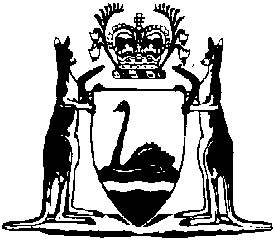 Children and Community Services Act 2004Children and Community Services Amendment Regulations (No. 3) 2023Western AustraliaChildren and Community Services Amendment Regulations (No. 3) 2023Contents1.	Citation	12.	Commencement	13.	Regulations amended	14.	Regulation 20A amended	1Children and Community Services Act 2004Children and Community Services Amendment Regulations (No. 3) 2023Made by the Governor in Executive Council.1.	Citation		These regulations are the Children and Community Services Amendment Regulations (No. 3) 2023.2.	Commencement		These regulations come into operation as follows —	(a)	regulations 1 and 2 — on the day on which these regulations are published on the WA legislation website;	(b)	the rest of the regulations — on the day on which the Aboriginal Heritage Legislation Amendment and Repeal Act 2023 section 3 comes into operation.3.	Regulations amended		These regulations amend the Children and Community Services Regulations 2006.4.	Regulation 20A amended		In regulation 20A(a) delete “Aboriginal Cultural Heritage Act 2021;” and insert:		Aboriginal Heritage Act 1972;N. HAGLEY, Clerk of the Executive Council